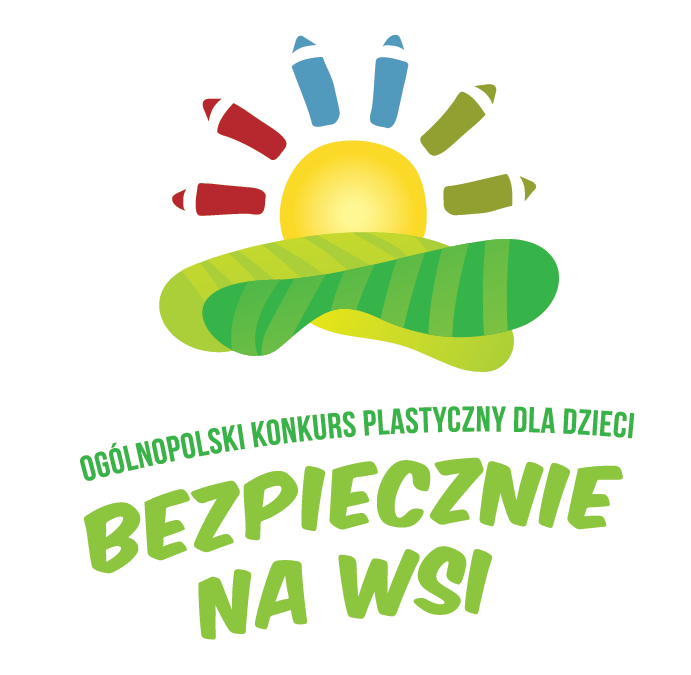 Zapraszamy dzieci do udziału w 10. edycji Ogólnopolskiego Konkursu Plastycznego „Bezpiecznie na wsi: nie ryzykujesz, gdy zwierzęta znasz i szanujesz”Kasa Rolniczego Ubezpieczenia Społecznego organizuje X Ogólnopolski Konkurs Plastyczny dla Dzieci, który w 2020 roku przebiega pod hasłem „Bezpiecznie na wsi: nie ryzykujesz, gdy zwierzęta znasz i szanujesz” skierowany do uczniów szkół podstawowych z terenów wiejskich. Patronat honorowy nad konkursem sprawuje Minister Rolnictwa i Rozwoju Wsi Jan Krzysztof Ardanowski. Celem Konkursu jest promowanie pozytywnych zachowań związanych z pracą i zabawą na terenie gospodarstwa rolnego oraz popularyzowanie Wykazu czynności szczególnie niebezpiecznych związanych z prowadzeniem gospodarstwa rolnego, których nie wolno powierzać dzieciom poniżej 16 lat.  Zadaniem konkursowym dziecka jest wykonanie pracy plastycznej w formacie A3 w dowolnej technice, na temat zapobiegania wypadkom i chorobom zawodowym rolników, związanym z obecnością w gospodarstwie rolnym zwierząt gospodarskich. Liczy się pomysł i wykonanie pracy plastycznej oddającej hasło konkursowe „Bezpiecznie na wsi: nie ryzykujesz, gdy zwierzęta znasz i szanujesz”. Praca powinna być wykonana indywidualnie przez uczestnika konkursu z materiałów trwałych, gwarantujących odporność na zniszczenie w czasie transportu i przechowywania. Uczestnik może zgłosić tylko jedną pracę plastyczną. W Województwie Mazowieckim Konkurs przebiega w dwóch etapach: powiatowym i wojewódzkim. Prace plastyczne laureatów  pierwszych miejsc etapu wojewódzkiego wezmą udział w eliminacjach ogólnopolskich. Na laureatów czekają nagrody rzeczowe.Na każdym etapie konkursu zgłoszone prace oceniane będą w podziale na dwie kategorie wiekowe (kl. 0-III i IV-VIII), według kryteriów: zgodność z tematyką konkursu i jej trafne przedstawienie, oryginalność, pomysłowość w zobrazowaniu przesłania konkursu oraz walory estetyczne pracy. W szkołach zainteresowanych przeprowadzeniem Konkursu istnieje możliwość spotkań z przedstawicielem KRUS który zwróci uwagę dzieci na niebezpieczne czynności i sytuacje, związane z obecnością w gospodarstwie zwierząt gospodarskich wykorzystując narzędzia multimedialne: kurs e-learningowy „Bezpiecznie na wsi mamy – upadkom zapobiegamy” oraz film edukacyjny „Gra o zdrowie i bezpieczeństwo”. 	Szkoły, których uczniowie chcą wziąć udział w konkursie, powinny skontaktować się z najbliższą jednostką terenową KRUS, gdzie uzyskają niezbędne informacje na temat organizacji eliminacji. Termin nadsyłania prac konkursowych do PT KRUS za pośrednictwem szkół upływa z dniem 28 lutego 2020 r.Placówka Terenowa KRUS w  Płońsku ul. Zajazd 4 09-100 Płońsk (tel. 23 664 04 17 e-mail: Płońsk@ krus.gov.plw załączeniu Regulamin Konkursu wraz z załącznikami